PRSSA Kent VP of Fundraising & Community Outreach ApplicationCompleted applications should be e-mailed to current PRSSA Kent President Kayla Polansky at kpolans2@kent.edu no later than Monday, April 10th at 11:59 p.m.Vice President of Fundraising and Community Outreach. The duties of the Vice President of Fundraising shall include, but not be limited to: Attend any leadership seminars or caucus that may reflect on the betterment of the chapter; work with each officer and committee to establish financial needs; create a budget and set goals for the year of how much money to raise with the help of the Chapter Account Executive; create and implement fundraising projects—preferably ones  which do not require start-up money; contact by letters and email and send thank-you letters to those who contribute; serve as a co-chair to the Homecoming Committee and assist the Homecoming Committee Chair as needed; research and present a comprehensive list of service opportunities for the chapter to participate in; organize community service and volunteer opportunities for chapter members; oversee the collection of items for any National or Regional PRSSA Community Service Initiatives; organize event to celebrate Betsy Plank Day; recruit and lead a committee to fundraise for the annual Kent State University Relay For Life event (Flashathon); attend at least one PRSA Akron/Cleveland professional meeting each year; write at least one post for the chapter blog.NOTE: This position requires at least a sophomore standing during acting term.COMMUNITY OUTREACH STUDENT CHAIR SHARES THE SAME DUTIES. 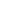 No handwritten applications. Please type your answersName:		Date:  	Phone Number:	E-mail Address:  	Date of Birth:  	Class Standing:	Freshman	Sophomore	Junior	Senior Major:		Cumulative GPA:  		Are you a dues-paid PRSSA member? YES / NO *Note: You must be a member to runHow long have you been an official member?  	Have you read through the PRSSA Kent bylaws? YES / NOHave you spoken with the person who currently holds the intended position? YES / NOWhat skills, experience and knowledge could you contribute to PRSSA?Why do you qualify for the position(s)?If you’ve been involved in PRSSA activities in the past, please briefly highlight your contribution:How much time can you devote each week to PRSSA activities during: 	/per weekI agree to and understand that by becoming a PRSSA Kent officer I am required to attend all executive board and general meetings. I also understand that being a PRSSA Kent officer does not mean that I am able to bypass the application process to be chosen to attend the PRSSA National Conference or any other PRSSA/PRSA events.X	(type name here for signature)